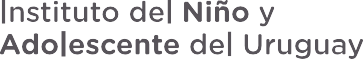 COMPRA DIRECTA N°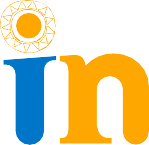 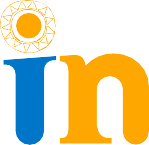 DIRECCIÓN DEPARTAMENTAL DE RÍO NEGRO_____________________Calle Zorrilla de San Martín 1320Teléfono: 45628114
Correo electrónico: rionegro@inau.gub.uy1424 / 2021A efectos de realizar un relevamiento de precios testigo de mercado, se le invita a cotizar por:REQUISITOSLa entrega de la mercadería se realizará de forma inmediata, debiendo ser entregada en la Dirección Departamental de Río Negro sita en Zorrilla 1320 de la ciudad de Fray Bentos, a costo del oferente el envío de la mercadería. El adjudicatario deberá contar con stock de los artículos ofertados durante todo el período de contratación.En caso de adjuntar documentos a la oferta se debe indicar Nro. de Compra Directa y  RUT de la empresaCOTIZACIÓNCotizar presentando oferta en sobre cerrado a Dirección Dptal de Río Negro, calle Zorrilla 1320.Forma de pago Crédito a 30 días.El Instituto sólo pagará por los artículos entregados previa demanda efectiva de los mismos y exhibición de factura (conformada por funcionario competente).Los precios se considerarán firmes. El precio ofertado será  en moneda nacional con iva incluido.Se admite cotización parcial de los artículos presentados en cada item.El oferente deberá en Anexo I, describir características y precio de cada producto.IMPRESCINDIBLE adjuntar fotografías ilustrativas de cada producto que se oferten en el presente llamado.El plazo de presentación de las ofertas será hasta el día y hora de la apertura.CONSULTAS O ACLARACIONESPor consultas comunicarse con:   Tel   45628114 o al correo electrónico:  rionegro@inau.gub.uyDOCUMENTACIÓN ESPECIAL EXIGIDA AL ADJUDICATARIOSe exigirá a los adjudicatarios toda documentación que sea obligatoria presentar de acuerdo con el rubro del llamado (DGI, BPS, BSE).Al momento de la contratación deberá estar en RUPE ACTIVO.NOTIFICACIONES, COMUNICACIONESEl INAU realizará todas las comunicaciones y notificaciones relacionadas al vínculo entre oferente / adjudicatario y el Organismo a través del correo electrónico registrado en el Registro Único de Proveedores del Estado (RUPE). Es exclusiva carga del proveedor incluir tal correo electrónico en dicho Registro y mantenerlo actualizado.
La comunicación o notificación se entenderá realizada cuando el acto a comunicar o notificar se encuentre disponible en dicho correo electrónico.ACEPTACIÓN DE LAS CONDICIONESPor el solo hecho de presentarse al llamado, se entenderá que el oferente conoce y acepta sin reservas los términos y condiciones de la presente invitación y demás aplicables a la contratación, y que no se encuentra comprendido en ninguna disposición que expresamente le impida contratar con el Estado conforme al artículo 46 del TOCAF y demás normas concordantes y complementarias.INCUMPLIMIENTOS, SANCIONESLa mora será automática. Ante cualquier incumplimiento, se aplicará el Artículo 64 del TOCAF.ANEXO IDatos de la empresa:N° de RUT:Teléfono:*Imprescindible agregar fotografías ilustrativas de las ofertas presentadas.*En la descripción colocar medidas, cantidad de cajones, cantidad de estantes, material y otros detalles que consideren destacar   ITEMHASTACONCEPTO13Juego de living 3x2x2 (tapizado lavable y/o impermeable)21Zapatera c/puerta31Espejo 41Juego de comedor c/8 sillas  (tapizado lavable y/o impermeable)52Locker metálico con divisiones y llave (12 divisiones o más)64Silla playera 74Sombrilla playera 81Mesa PVC912Sillas PVC101Alfombra 2x2 3 sillas de escritorio ITEMHASTAPRODUCTOOferta 1 precio ($)marcaDescripciónOferta 2Precio ($)Marca Descripción13Juego de living 3x2x2 (tapizado lavable y/o impermeable)21Zapatera c/puerta31Espejo 41Juego de comedor c/8 sillas  (tapizado lavable y/o impermeable)52Locker metálico con divisiones y llave (12 divisiones o más)64Silla playera 74Sombrilla playera 81Mesa PVC912Sillas PVC101Alfombra 2x2 